INDICAÇÃO N.º 2737/2017Ementa: Troca do poste de energia elétrica localizado na Rua Julia Ostaneli Favrin.Exmo. Senhor Presidente.A Vereadora Mônica Morandi requer nos termos do art. 127 do regimento interno, que seja encaminhado ao Exmo. Prefeito Municipal a seguinte indicação:Que seja encaminhado a Secretaria competente o pedido de troca do poste de energia elétrica localizado na Rua Julia Ostaneli Favrin, esquina com a Rua Eunice Baroni, no bairro Chácaras São Bento.Justificativa:         Esta indicação se faz necessária considerando o perigo existente de queda do mesmo, como mostram as fotos anexas.Valinhos, 30 de outubro de 2017.___________________________ Mônica MorandiVereadora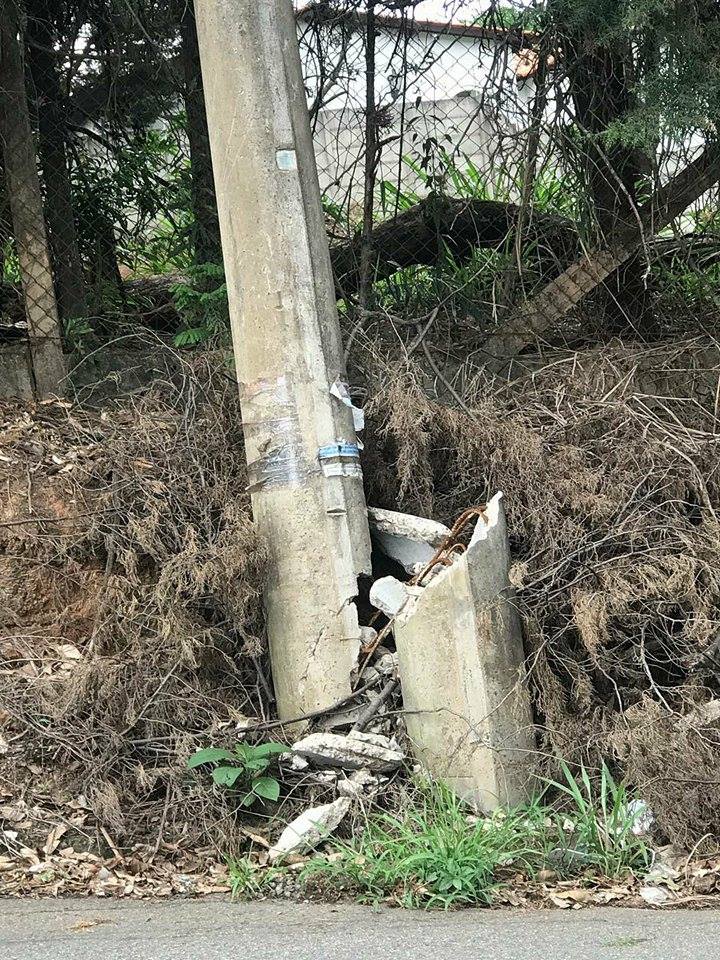 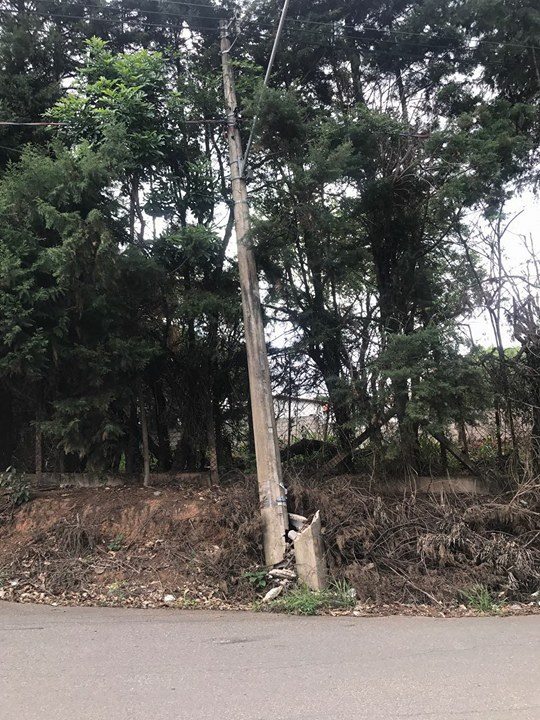 